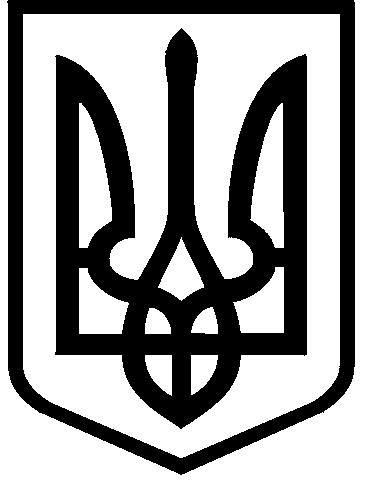 КИЇВСЬКА МІСЬКА РАДАII сесія  IX скликанняРІШЕННЯ____________№_______________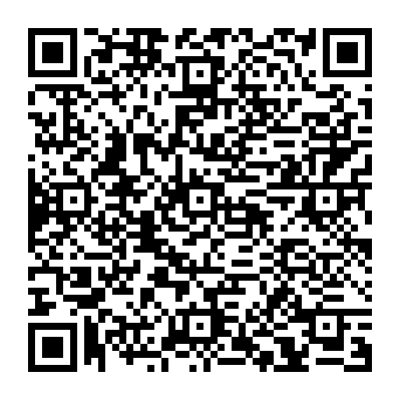 Розглянувши клопотання про надання дозволу на розроблення проєкту землеустрою щодо відведення земельної ділянки ПРИВАТНОМУ АКЦІОНЕРНОМУ ТОВАРИСТВУ «ДТЕК КИЇВСЬКІ ЕЛЕКТРОМЕРЕЖІ» на вул. Променистій у Солом’янському районі міста Києва та додані документи, керуючись статтями 3, 9, 123 Земельного кодексу України, Законом України «Про внесення змін до деяких законодавчих актів України щодо розмежування земель державної та комунальної власності», пунктом 34 частини першої статті 26 Закону України «Про місцеве самоврядування в Україні», Законом України «Про землі енергетики та правовий режим спеціальних зон енергетичних об’єктів», Київська міська радаВИРІШИЛА:Надати ПРИВАТНОМУ АКЦІОНЕРНОМУ ТОВАРИСТВУ «ДТЕК КИЇВСЬКІ ЕЛЕКТРОМЕРЕЖІ» дозвіл на розроблення проєкту землеустрою щодо відведення земельної ділянки орієнтовною площею 0,0030 га в оренду для розміщення, експлуатації та обслуговування комплектної трансформаторної підстанції на вул. Променистій у Солом'янському районі міста Києва за рахунок земель комунальної власності територіальної громади міста Києва згідно з план-схемою (додаток до рішення) (справа № 444013841).Контроль за виконанням цього рішення покласти на постійну комісію Київської міської ради з питань архітектури, містобудування та земельних відносин.ПОДАННЯ:ПОГОДЖЕНО:ПОДАННЯ:Про надання ПРИВАТНОМУ АКЦІОНЕРНОМУ ТОВАРИСТВУ «ДТЕК КИЇВСЬКІ ЕЛЕКТРОМЕРЕЖІ» дозволу на розроблення проєкту землеустрою щодо відведення земельної ділянки в оренду для розміщення, експлуатації  та обслуговування комплектної трансформаторної підстанції на 
вул. Променистій у Солом'янському районі міста КиєваКиївський міський головаВіталій КЛИЧКОЗаступник голови Київської міської державної адміністраціїз питань здійснення самоврядних повноваженьПетро ОЛЕНИЧДиректор Департаменту земельних ресурсіввиконавчого органу Київської міської ради (Київської міської державної адміністрації)Валентина ПЕЛИХЗаступник директора Департаменту – начальник юридичного управління Департаменту земельних ресурсіввиконавчого органу Київської міської ради(Київської міської державної адміністрації)Марія ДЕГТЯРЕНКОПостійна комісія Київської міської ради з питань архітектури, містобудування та земельних відносинГоловаМихайло ТЕРЕНТЬЄВСекретарЮрій ФЕДОРЕНКОВ.о. начальника управління правового забезпечення діяльності  Київської міської радиВалентина ПОЛОЖИШНИКПостійна комісія Київської міської радиз питань житлово-комунального господарства та паливно-енергетичного комплексуГоловаСекретарОлександр БРОДСЬКИЙКатерина КИРИЧЕНКОЗаступник голови Київської міської державної адміністраціїз питань здійснення самоврядних повноваженьПетро ОЛЕНИЧДиректор Департаменту земельних ресурсів виконавчого органу Київської міської ради (Київської міської державної адміністрації)Валентина ПЕЛИХПерший заступник директора Департаменту земельних ресурсів виконавчого органу Київської міської ради (Київської міської державної адміністрації)Віктор ДВОРНІКОВЗаступник директора Департаменту – начальник юридичного управління Департаменту земельних ресурсіввиконавчого органу Київської міської ради(Київської міської державної адміністрації)Марія ДЕГТЯРЕНКОЗаступник начальника управління землеустроюДепартаменту земельних ресурсіввиконавчого органу Київської міської ради(Київської міської державної адміністрації)Анна МІЗІННачальник четвертого відділууправління землеустроюДепартаменту земельних ресурсів виконавчого органу Київської міської ради (Київської міської державної адміністрації)Алла КУЗНЕЦОВА